Бум Паук (ИЭ-08)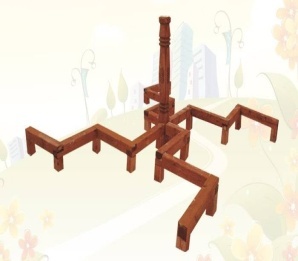 Шт. 1Бум Паук (ИЭ-08)Шт. 1Высота (мм) 1800 Бум Паук (ИЭ-08)Шт. 1Длина (мм)4000Бум Паук (ИЭ-08)Шт. 1Ширина (мм)4000Бум Паук (ИЭ-08)Шт. 1Применяемые материалыПрименяемые материалыБум Паук (ИЭ-08)Шт. 1Столб в кол-ве 1 шт., выполнен из бруса естественной сушки 150х150 мм., с покрытием нижней части столба битумной мастикой., с геометрической резьбой по дереву, с последующим бетонированием. ГОСТ Р 52169-2012.Бум Паук (ИЭ-08)Шт. 1Столбы (основание)в кол-ве 20шт, выполнен из бруса естественной сушки 150х150 мм., с покрытием нижней части столба битумной мастикой. ГОСТ Р 52169-2012.Бум Паук (ИЭ-08)Шт. 1Бум в кол-ве 16, выполнен из бруса естественной сушки 150х150 мм., с покрытием антисептиком "Акватекс". ГОСТ Р 52169-2012.Бум Паук (ИЭ-08)Шт. 1МатериалыДеревянный брус тщательно отшлифован  со всех сторон и покрашен в заводских условиях антисептиком "Акватекс", саморезы по дереву.ГОСТ Р 52169-2012,ГОСТ Р 52301-2013